      AGENDA                   GUEST SPEAKER: MR. KENNEDY, SJ6:45	Call to Prayer (Angie)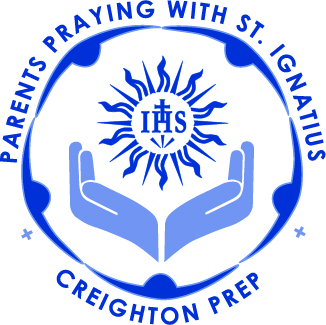 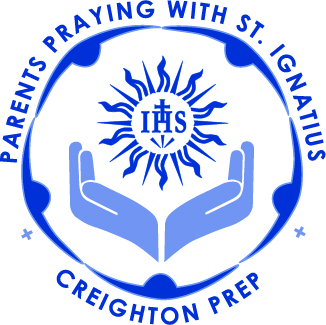 6:50	Welcome and remarks on Freshmen Retreat Rosary 	with parent remarks (Mark, Jeanne)6:55	Fr. Kevin, SJ reviewing where we have been in the Spiritual Exercises 	(Phase/Week 2) and introductory thoughts about Phase/Week 3 7:05	Small group sharing of prior month’s spiritual journey and thoughts 	about Lent7:25	Soft music for reflection: Go Light Your World, by Kathy Troccoli7:30	Guest Speaker: Mr. Kennedy, SJ7:50	Father Kevin, SJ, on the meaning and challenges of Week/Phase 3 of the 	Spiritual Exercises (beginning Ash Wednesday, Feb. 26)                       	Review of Week 3 Prayer Aids7:55	Guided Prayer & Reflection on Today’s Scripture: 	(https://www.sacredspace.ie/plain/daily-prayer/2020-02-12)    	Father Kevin, SJ, & Leadership Team 	8:07	Parent Prayer of Month: Prayer for Wisdom (Mark lead all)8:10	Intentions (Jeanne)8:20	Announcements (Lisa)		PPWI Spirituality Basket Donation for Prep Bash 		Spring Rosary for Prep Community, especially Graduating 						Seniors, & Prom Safety			April 17 (Fri) @ 3pm @ Prep, West Commons Entrance	Future PPWI Meetings are 3/16, 4/13, 5/118:23	Call to Mission (Angie)                       	Prayer for Generosity (All)    				Blessing from Father Kevin, SJ                                                                                                                                                                                                                                   INTENTIONSPope's Prayer Intention  Pope’s Worldwide Prayer NetworkListen to the Migrants’ Cries
We pray that the cries of our migrant brothers and sisters, victims of criminal trafficking, may be heard and considered.We pray for Church leaders at all levels.
Midwest Jesuits and Archbishop Lucas.
Lay leaders in their parishes. We pray for the Prep administrators, faculty, staff and Jesuits   
PRESIDENT’S OFFICE: Rev. Tom Neitzke SJ, Jim Bopp, John Naatz, Colleen Kirk,  Olivia Poggenpohl, Pat Neary
BUSINESS OFFICE: Mary McGuire, Jacqui Warren, Debbie Novotny, Alex Zimmerman
ADVANCEMENT: Rick Berger, Grace Cominoli, Brad Burks, Terri Haller, Amy Knight, Stephanie Kremla Heng, Ryan Martin, Nolan SearlWe pray for God’s guidance over the students at Prep and their many activities.
May all these events be done, and their lives lived for the greater glory of God.
We pray for all Prep Alumni.  That they will continue to live out their faith in the community.
We pray for the boys celebrating birthdays:Add your boy(s)’ name now
We pray for the ill and deceased. For all deceased Creighton Prep alumni, all the souls in purgatory, and especially for our family and friends whom we recall now.  May they rest in peace and the perpetual light shine upon them.
We pray for our intentions:  Jesus we pray for the strength to change our lives and to do your will in the world.
“What you are in love with, what seizes your imagination, will affect everything.”  ― Fr. Pedro Arrupe, SJPRAYERS, MEDITATIONS, AIDS1. Grace:  We ask for the grace to be aware that He suffered and died so that we 			might be united with Him in love now, and for all eternity.2.  Daily Readings / Scriptures (Fr. Link's Challenge Book)      22: How closely do I want to journey with Jesus?  pp. 240 - 249     23: How ready am I to decide to journey with Jesus?  pp. 250 - 259			Ash Wednesday and After:     24: How ready am I to be rejected as Jesus was? pp. 260 - 269     25. How well do I understand the Eucharist? pp. 270 - 279     26. How well do I appreciate the Eucharist? pp. 280 - 289              Scripture Packet for Phase 3 of the Spiritual Exercises3. St. Ignatius’ Prayers, Meditations and Contemplations    An Examen for Ash Wednesday, Joseph Tetlow, SJ    An Examen for First Week of Lent, Joseph Tetlow, SJ    An Examen for Second Week of Lent, Joseph, Tetlow, SJ4. Jesuit Prayer    Praying Through Suffering, Fr. Kevin O'Brien, SJ5. Petitions    Papal    Prep6. Educational & Prayer Guidelines    Thoughts about Keeping a Prayer Journal7. Parents’ Prayer    Prayer for Wisdom8. Catholic Practices and Traditions: 12 Traditional Catholic Lenten Practices9. Jesuits of the Month: Saints Paul Miki & Jesuit Companions 10. Music for Prayerful Meditation: Go Light Your World, by Kathy TroccoliA Parent’s Prayer for Wisdom(Based on the Serenity Prayer—Author Unknown)O God, Grant me the Serenity to accept circumstances in my son’s life, which I cannot change – which can only be changed by my son.Grant me also the serenity to accept circumstances in my son’s life, which cannot be changed at all, neither by me, nor by my son.Grant me the courage to influence and change my son’s life for the better – but only in the ways and areas appropriate for me to change.Grant me also the courage to stand aside when others must be the ones to change my son’s life.  Others who, perhaps have yet to touch my son’s life.Grant me, finally, the wisdom to know the difference between helping and holding on; between loving and controlling out of fear, between addressing my son’s needs and my own needs.AmenGo Light the World6th & 7th grade Pre-entrance examAsh WednesdayIgnatian BreakfastMid-TermBro-Ha-HaCMAB Community NightCoffee and Conversation with Sophomore ParentsFaculty In-Service DayFine Arts Night (Art Gallery opens at 6:30)Freshman Costume DanceHarvard Model CongressIncoming Freshman Registration nightLoyola Scholars Saturday InstituteNIE Y1, Y2  MeetingJunior Encounter Retreat and Faculty In-ServicePancake ManPrep Accepts meetingPrep Moms meetingRegistration Night for the class of 2024Spring BreakStudent Council MtgThere is a candle in every soul
Some brightly burning, some dark and cold
There is a Spirit who brings fire
Ignites a candle and makes His homeCarry your candle, run to the darkness
Seek out the hopeless, confused and torn
Hold out your candle for all to see it
Take your candle, and go light your world
Take your candle, and go light your worldFrustrated brother, see how he's tried to
Light his own candle some other way
See now your sister, she's been robbed and lied to
Still holds a candle without a flameCarry your candle, run to the darkness
Seek out the lonely, the tired and worn
Hold out your candle for all to see it
Take your candle, and go light your world
Take your candle, and go light your worldWe are a family whose hearts are blazing
So let's raise our candles and light up the sky
Praying to our Father, in the name of Jesus
Make us a beacon in darkest timesCarry your candle, run to the darkness
Seek out the helpless, deceived and poor
Hold out your candle for all to see it
Take your candle, and go light your worldCarry your candle, run to the darkness
Seek out the hopeless, confused and torn
Hold out your candle for all to see it
Take your candle, and go light your world
Take your candle, and go light your world